INDICAÇÃO Nº 5467/2017Indica ao Poder Executivo Municipal, que efetue maior fiscalização quanto a invasão de vândalos, manutenção e melhorias nas dependências do Cinca I, localizado na Vila Boldrin.Excelentíssimo Senhor Prefeito Municipal, Nos termos do Art. 108 do Regimento Interno desta Casa de Leis, dirijo-me a Vossa Excelência para sugerir que, por intermédio do Setor competente, que aumente a fiscalização quanto a invasão de vândalos, manutenção e melhorias em toda dependência do Cinca I, localizado na Avenida Sábato Rossini.  Justificativa:O local foi invadido por vândalos que quebraram todo alambrado, invadiram a parte externa para uso de alucinógenos e prática de sexo. Insatisfeitos, arrombaram as portas que davam aceso a parte interna do Cinca. Ultimamente, esses desocupados fazem buracos na área externa para retirada de fios de energia. Nos fundos, parte de trás do prédio, Rua Manoel Teixeira há uma árvore, que necessita de poda ou até mesmo substituição por outra espécie, pois, os galhos invadiram a calçada, que devido a escuridão, virou um grande depósito de entulho e lixo, que precisam ser retirados urgente, pois, atrai todo tipo de bichos e insetos. Esse trecho está sendo chamado de eco ponto clandestino.Os moradores sugerem que o local, venha a ser utilizado pela garagem do DAE assim a autarquia cuidará do espaço, visto que, na situação atual, compromete ainda, a segurança de quem reside ou passa pelo local.Plenário “Dr. Tancredo Neves”, em 23 de junho de 2.017.Gustavo Bagnoli-vereador-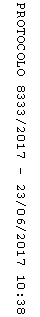 